CURRICULUM VITAE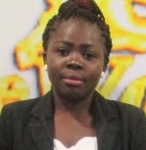 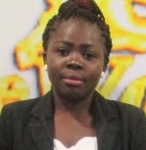                                                                                                                            NJIYAM Njiyam.245532@2freemail.com ADMINISTRATORTalented Administrator with diverse experience in effective communication, organization, planning and implementation, goal oriented enthusiastic individual with the ability to handle multiple task. I have come to the full understanding that the success of every organization is based on the administration, which is why I have always diligently carried out all my administrative responsibilities till its best finishing end. I have a Bachelor’s degree in Education (Curriculum Studies and Teaching /Biology), and a diploma in Secretariat duties. With my knowledge  in secretariat duties, I have worked at the Emmanuel’s Documentation center Molyko Buea, P&Y Business center Molyko Buea,  ZLACT-Computers as Assistant manager/secretary, Receptionist and Manager/secretary respectively, putting all these together gives me a plus five years’ experience as a secretary and Customer Service Professional.I also have three years’ experience as an Administrator/accountant at Rapha-bethel  Bilingual Nursery and primary school, fue Rouge- besengue Douala, Cameroon and my contributions to this institution led to its extension to a secondary Evening school for Working adults and pre-remedial and remedial classes for adults who could not read and write, here I gained additional customer service skills as well as a great opportunity for me to handle multiple task as I was promoted to the position of the principal where I served for four years. Within this period I developed great skills such as problem solving techniques, ability to work well under pressure, ability work and deliver the best results alone or within a group, ability to identify and manage the talents of group members, and   interact very well with people of all categories of life besides teaching them.I have also served for two years as the senior administrative staff at Believers Loveworld Incorporated  Bonaberi-douala as well as the personal assistant to my employer and I have been a leader at the follow-up and call center departments enriching me with a unique ability to effectively communicate with people on phone and in person.KEY SKILLS											Excellent mindset and friendlyEffective and efficient communicatorWork well independently and with a team even under pressureExcellent computer skillsCourageous and attentive to detailsPleasant on Telephone and in personAbility to learn fast and flexibleConflict Resolution techniquesFluent in English LanguageProficient in French LanguageOccupational safety and health management knowledgeGenerally loved by peopleACCOMPLISHMENTS										Lots of verbal and written appraisals from employers, customers, colleagues, parents and studentsLed support groups to help parents regain and improve their parent child bondInitiated the extension of Rapha-Bethel primary and Nursery school to a Secondary schoolEstablished Pre-remedial and remedial courses for Adults who had never been to schoolIncrease the membership strength and attendance of CE BonaberiBest teacher of the year award 2012Rhapsody of reality translators award  2014Best cell leader of CE Bonaberi  award for cell ministry year 2015.EXPERIENCE											SENIOR ADMINISTRATOR SEPT 2013-AUG 2015DOUALA, BELIEVERS LOVEWORLD INCORPORATEDOrganize all programs, send alerts and ensure the participation of everyone concernedMonitor and instruct staff membersPersonal assistant to my employerMaintain good communication with all staff , other members and new comersDo and submit all weekly, monthly, quarterly and yearly reports  of all categoriesIn charge of all financial and banking transactionsCounsel members with difficult challengesOversea the leaders in different departmentsPromoted good behavior by using a positive re-enforcement methodEstablish a safe working environment for all staffRepresent my branch at international conferences.ADMINISTRATOR/ACCOUNTANT AUG 2011-JULY 2013DOUALA,RAPHA-BEHEL NURSERY AND PRIMARY SCHOOLReceive and orientate parents who come for their children’s registrationReceive registration /school fee, ensure receiptsDo all financial transactions in the institutionPersonal assistant to my employerAssist proprietor in the recruitment process of both teaching and non-teaching staff.Pedagogically monitor and supervise all staff.Attend to children with special needsCarryout other duties as assigned by my employerPRINCIPAL/TEACHER. AUG 2011-JULY 2015DOUALA,RAPHA-BEHEL EVENING SCHOOLOrientating adults who missed their childhood educationIn charge of admissions and paymentsDo all financial transactions and banking Plan and organize Teaching and study TimetableInstructor for adult Pre-remedial and remedial courses Teach biology and chemistry to adults who have completed their remedial course work. Pedagogically monitor and supervise all staff.Manager/ Secretary. JAN 2010-JULY 2011BUEA, Zee-line Aspira Cyber Technology Computer Center ( ZLACT.CC)Stock taking of all products and distribution of task to all staffReceive customers and sale internet bundles and tickets Assist customers with documentation processDesign, Type and print projects for mostly university students.Photocopy, and lamination of documents upon requestIn charge of  all financial /banking  transactionsSupervise and issue payments to others staff.RECEPTIONIST JUN 2009-OCT 2009BUEA, P &Y Business center MolykoAccess control of clientsBooking clients with large business proposalsReceive customers and provide information on especially new productsIn charge of attendance of all employee.Assist in the mass production of books and CDs.Assistant Manager/ Secretary JUN 2008-Feb 2009BUEA, Emmanuel’s documentation centerAssist in all managerial dutiesAdvertising the newly created documentation center in townDesign, print  and sell valuable sample forms Type, print, bind and laminate all documents upon request by clientsAssist in the mass production of books and CDs.DISTRIBUTOR/ PRODUCTION STAFF SEPT 2006-AUG 2007DOUALA: DONS INTERNATIONAL littoral regionTeam work in preparation of all components of the beverages Washing, sticking and packaging of plastic bottlesDistribution and marketing of products from one shop to another Participate actively in all company’s capacity Building programs. Secretary AUG 2005-JULY 2006 KUMBA: ENOWEYOUNGS LAW CHAMBERS: Southwest regionReceive and book clientsCollect a standard consultation fee from clientsRegister court cases, dates and timeAssist clients in filling their forms especially the uneducatedAlerts  barristers as specific court cases and their dates approachesDocument all office informationDesign clear office filing system weekly, and monthlyRegister student law practitioners into the chambers for internships. TEACHING PRACTICE I ; Internship MARCH –MAY 2009 G.S.S BIYUKU BUEA; South West Region CameroonCourse delegate and student teacher assistant to the dean of studies.Assisting Head of biology departmentTeach Biology to form 2 and form 4 studentsEvaluate students at the end of each topicEvaluate students at their final class exam.TEACHING PRACTICE II ; Internship MARCH-JUNE 2010 BILINGUAL GRAMMAR SCHOOL MOLYKO BUEA; South West Region CameroonTeach biology to  form 3 studentsSupervise lower sixth students in the laboratory during biology practical.Invigilate students on their final examsAssist the pedagogic instructor of the institution.Assist the Head of department in evaluation of students and other staff.Evaluate students at their final examinations.EDUCATION											BACHELOR OF EDUCATION; Curriculum Studies and Teaching . OCT 2007-Nov 2011UNIVERSITY OF BUEA; South West Region CameroonSubject Area: BiologyCourse work in adult and child  PsychologyCourse work in students with special needsCourse work in educational TechnologyCourse work in Educational Foundation and AdministrationCourse work in pedagogyChild abuse awareness trainingCourse work in child nutritionCourse work in botany/zoology and organic chemistry. Etc.DIPLOMA; Computer Literacy Program AUG 2006-Feb 2007ZLACT COMPUTER CENTER BUEA; South West Region CameroonCoursework in Microsoft wordsInternet ExplorerSecretariat dutiesADVANCED LEVEL CERTIFICATE; 3 YEARS OF SCHOOLING .  2002/2003 -- 2004/2005 Academic years.GOVERNMENT BILINGUAL HIGH SCHOOL LIMBE; South West Region CameroonScience student. (S3) Biology, Chemistry, Mathematics   and Physics.ORDINARY LEVEL CERTIFICATE; 6 YEARS OF SCHOOLING .  1996/1997 -- 2001/2002 Academic years.GOVERNMENT BILINGUAL HIGH SCHOOL LIMBE; South West Region Cameroon        A Complete secondary educationAll science subjects including, ENGLISH LANGUAGE, FRENCH LANGUAGE AND MATHEMATICS.All Arts and science subjects at the lower levels. Including extracurricular activities such as:- Journalism and mass communications club, -Sports and  Sanitary Club,-Punctuality prefect.FIRST SCHOOL LEAVING CERTIFICATE; 7YEARS OF SCHOOLING. 1988/1989 --1995/1996 Academic years.GOVERNMENT PRIMARY SCHOOL BANGEM; South West Region Cameroon Beginners  basic knowledge on all subject areas.REFERENCE												Available upon request